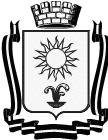 ДУМА
ГОРОДА-КУРОРТА КИСЛОВОДСКА
СТАВРОПОЛЬСКОГО КРАЯ

Р Е Ш Е Н И Е« 23 »  декабря  2020г.            город – курорт   Кисловодск                  №  109-520 О внесении изменения в решение Думы города-курорта Кисловодска от 24.06.2016 № 67-416 «Об утверждении порядка формирования, ведения, обязательного опубликования перечня муниципального имущества городского округа города-курорта Кисловодска, свободного от прав третьих лиц (за исключением имущественных прав субъектов малого и среднего предпринимательства), предназначенного для предоставления во владение и (или) в пользование на долгосрочной основе субъектам малого и среднего предпринимательства и организациям, образующим инфраструктуру поддержки субъектов малого и среднего предпринимательства»   Руководствуясь Гражданским Кодексом Российской Федерации, Федеральными законами от 06.10.2003 № 131-ФЗ «Об общих принципах организации местного самоуправления в Российской Федерации», от 24.07.2007 № 209-ФЗ «О развитии малого и среднего предпринимательства в Российской Федерации», Закономи Ставропольского края от 02.03.2005 № 12-кз «О местном самоуправлении в Ставропольском крае», от 15.10.2008 № 61-кз «О развитии и поддержке малого и среднего предпринимательства», Уставом городского округа города-курорта Кисловодска Ставропольского края, Дума города-курорта Кисловодска РЕШИЛА:   1. Пункт 2 приложения 2, утвержденного решением Думы города-курорта Кисловодска от 24.06.2016 № 67-416 «Об утверждении порядка формирования, ведения, обязательного опубликования перечня муниципального имущества городского округа города-курорта Кисловодска, свободного от прав третьих лиц (за исключением имущественных прав субъектов малого и среднего предпринимательства), предназначенного для предоставления во владение и (или) в пользование на долгосрочной основе субъектам малого и среднего предпринимательства и организациям, образующим инфраструктуру поддержки субъектов малого и среднего предпринимательства» изложить в следующей редакции: 2. Направить настоящее решение Главе города-курорта Кисловодска для официального опубликования в муниципальных средствах массовой информации.  3. Настоящее решение вступает в силу со дня официального опубликования. 4. Контроль исполнения настоящего решения возложить на постоянную комиссию Думы города-курорта Кисловодска по управлению муниципальной собственностью (О.Г. Айриян), исполнение решения возложить на комитет имущественных отношений администрации города-курорта Кисловодска 
(М.М. Войтов).   Председатель Думы города-курорта Кисловодска                                                        Л.Н.Волошина 